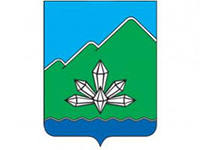 Контрольно-счетная палатаДальнегорского городского округа Р А С П О Р Я Ж Е Н И Е«04» октября 2023г.	                      г. Дальнегорск				№ 80Об утверждении нормативных затратна обеспечение функций Контрольно-счетной палаты Дальнегорского городского округаВ соответствии со статьей 19 Федерального закона от 05 апреля 2013 года №44-ФЗ "О контрактной системе в сфере закупок товаров, работ, услуг дляобеспечения государственных и муниципальных нужд", Постановлением Правительства Российской Федерации от 13.10.2014 № 1047 "Об Общих правилах определения нормативных затрат на обеспечение функций государственных органов, органов управления государственными внебюджетными фондами и муниципальных органов, включая соответственно территориальные органы и подведомственные казенные учреждения", постановлением администрации Дальнегорского городского округа от 30.10.2015 года № 623-па "Об утверждении Правил определения нормативных затрат на обеспечение функций администрации Дальнегорского городского округа, органов администрации Дальнегорского городского округа, имеющих статус юридических лиц, и подведомственных им казенных учреждений" руководствуясь ст. 14 Положения о Контрольно-счетной палате Дальнегорского городского округа, в связи с изменением функций, возложенных на КСП, текущих рыночных цен на товары и услуги: Утвердить нормативные затраты на обеспечение функций Контрольно-счетной палаты Дальнегорского городского округа;Использовать нормативные затраты при планировании бюджетной сметы КСП ДГО и ее исполнении;Признать утратившим силу распоряжение от 20.12.2022 № 52 «Об утверждении нормативных затрат на обеспечение функций Контрольно-счетной палаты Дальнегорского городского округа»;Контроль за исполнением настоящего распоряжения оставляю за собой.Председатель КСП ДГО                                                             Е.А. ПушанкинаОзнакомлен _____________________________  «_____»_____________20___г.Утверждены распоряжением Председателя Контрольно-счетной палаты Дальнегорского городского округа от «04» октября 2023 г. № 80Нормативные затраты на обеспечение функций Контрольно-счетной палаты Дальнегорского городского округа1.  Нормативы на приобретение основных средствТаблица № 11.1. Нормативы на приобретение мебели в служебных помещенияхСлужебные помещения по мере необходимости обеспечиваются предметами в указанном перечне в зависимости от решаемых затрат. При этом приобретение мебели осуществляется в пределах доведенных лимитов бюджетных обязательств на обеспечение функций Контрольно-счетной палаты Дальнегорского городского округа из расчета не более 71 000 руб. в год.Таблица № 21.2. Нормативы затрат на приобретение рабочих станцийКаждый сотрудник обеспечивается рабочей станцией в полном комплекте для выполнения своих функциональных обязанностей. Срок полезной эксплуатации, с учетом морального и физического износа составляет 3 года. В  течение эксплуатации возможна замена отдельных частей станции или ремонт. Полная замена рабочих станций осуществляется не ранее  чем через 5 лет эксплуатации по возможности финансового обеспечения. Таблица № 31.3. Нормативы затрат на приобретение планшетных компьютеров, ноутбуковСрок полезной эксплуатации предметов данной категории, с учетом морального и физического износа составляет 5 лет. В  течение эксплуатации возможен ремонт. Полная замена ноутбука не ранее  чем через 5 лет эксплуатации по возможности финансового обеспечения. Таблица № 41.4 Нормативы на приобретение принтеров, многофункциональных устройств (оргтехники)Таблица № 51.5.	Нормативы на приобретение иных основных средств для обеспечения охраны труда и деятельности сотрудниковФактическое количество и перечень могут отличаться от приведенного в зависимости от решаемых задач. При этом приобретение отдельных материально-технических средств осуществляется в пределах доведенных лимитов бюджетных обязательств на обеспечение функций Контрольно-счетной палаты Дальнегорского городского округа, но не более 94 000 руб. в год.Срок эксплуатации зависит от гарантийного срока и фактически осуществляемого. Замена производится по причине устаревания или поломки в соответствии с установленным порядком.2.  Нормативы на приобретение материальных запасов и расходных материаловТаблица № 62.1. Нормативы на приобретение канцелярских принадлежностей и хозяйственных товаров для организации охраны труда и текущей деятельностиПри необходимости обеспечения сотрудников канцелярскими товарами, приобретение канцелярских товаров может отличаться от указанных в данном перечне в зависимости от решаемых задач и экономности использования. Приобретение канцелярских и хозяйственных товаров общего пользования может отличаться в зависимости от решаемых задач и экономности использования. При этом расходы на данную статью осуществляется в пределах доведенных лимитов бюджетных обязательств на обеспечение функций Контрольно-счетной палаты Дальнегорского городского округа, но не более 88 000 руб. в год.Таблица № 72.2. Нормативы на приобретение расходных материалов для принтеров, многофункциональных устройств и иной оргтехникиПри возможности в процессе эксплуатации принтеров и МФУ осуществляется заправка картриджей (Таблица № 14), приобретение новых картриджей осуществляется для МФУ с цветной печатью по причине наличия не заправляемых картриджей и при невозможности заправить имеющийся картридж. Таблица № 82.3.Нормативы затрат на приобретение магнитных и оптических носителей информацииФактическое приобретение осуществляется по необходимости в пределах доведенных лимитов бюджетных обязательств на обеспечение функций Контрольно-счетной палаты Дальнегорского городского округа, но не более 13 000 руб. в год.Таблица № 92.4. Нормативы затрат на запасных частей для рабочих станцийКаждый сотрудник обеспечивается рабочей станцией (Таблица № 2). В  течение эксплуатации возможна замена отдельных частей рабочей станции запасными частями (Таблица № 9). Фактическое приобретение осуществляется по необходимости в пределах доведенных лимитов бюджетных обязательств на обеспечение функций Контрольно-счетной палаты Дальнегорского городского округа, но не более 160 000 руб. в год.3. Нормативы затрат по потреблению услуг3.1 Нормативы затрат по потреблению услуг на информационно-коммуникационные технологии3.1.1. Затраты на услуги связиТаблица № 103.1.1.1. Нормативы затрат на абонентскую платуТаблица № 113.1.1.2. Нормативы затрат на повременную оплату местных, междугородних и международных телефонных соединенийТаблица № 123.1.1.3. Нормативы затрат на сеть «Интернет» и услуги интернет – провайдеров3.1.2. Затраты на содержание имуществаТаблица № 133.1.2.1. Нормативы затрат на техническое обслуживание и регламентно-профилактический ремонт техникиТаблица № 143.1.2.2. Нормативы затрат на заправку картриджей (не более 4х раз)3.1.2.3. Иные затраты на содержание имущества определяются по фактическим затратам в отчетном финансовом году в пределах доведенных лимитов бюджетных обязательств.Таблица № 153.1.3. Нормативы затрат на услуги по сопровождению программного обеспечения и приобретению простых (неисключительных) лицензий на использование программного обеспеченияТаблица № 163.1.3.2 Нормативы, применяемые при расходах на хостингПри необходимости производится закупка иного программного обеспечения, не указанного в данном перечне при условии расходования средств не более 570 000 руб. в год на услуги по сопровождению программного обеспечения и приобретению простых (неисключительных) лицензий на использование программного обеспечения всего.3.2.  Нормативы затрат на приобретение периодических печатных изданийТаблица № 173.3.  Нормативы затрат на обучение и повышение квалификации сотрудников (включая ежегодные обязательные обучающие мероприятия по охране труда и тд.)Таблица № 183.4. Нормативы на оказание почтовых и прочих услугФактическое количество и перечень определяется в зависимости от решаемых задач. При этом оплата за услуги производится в пределах доведенных лимитов бюджетных обязательств на обеспечение функций Контрольно-счетной палаты Дальнегорского городского округа не более 2 000 руб. в год.3.5. Нормативы на содержание  и ремонт помещенийФактическое количество и перечень определяется в зависимости от решаемых задач. При этом оплата за услуги производится в пределах доведенных лимитов бюджетных обязательств на обеспечение функций Контрольно-счетной палаты Дальнегорского городского округа не более 15 000 руб. в год, включая расходные материалы.3.6. Нормативы затрат на техническое обслуживание и регламентно-профилактический ремонт  иной техникиТаблица № 19Фактическое количество и перечень могут отличаться от приведенного в зависимости от решаемых задач. При этом расходы осуществляется в пределах доведенных лимитов бюджетных обязательств на обеспечение функций Контрольно-счетной палаты Дальнегорского городского округа не более 21 000 руб. в год.3.7. Нормативы затрат на командировки сотрудниковТаблица № 20Фактическое количество и перечень могут отличаться от приведенного в зависимости от решаемых задач. При этом расходы осуществляется в пределах доведенных лимитов бюджетных обязательств на обеспечение функций Контрольно-счетной палаты Дальнегорского городского округа, но не более 337 500 руб. в год.3.8. Нормативы затрат оплату иных услуг и работПрочие затраты на оплату услуг и работ внештатных сотрудников, на аттестацию специальных помещений, на проведение диспансеризации работников, на оплату работ по монтажу (установке), дооборудованию и наладке оборудования, на оплату услуг вневедомственной охраны, определяются по фактическим затратам в отчетном финансовом году в пределах доведенных лимитов бюджетных обязательств, но не более 800 000 руб. в год.№ п/пНаименование мебелиЕд. изм.Кол-воСрок эксплуатации (срок полезного использования) (лет)Стоимость за единицу (не более) (рублей)Сумма (рублей) в год1234567Председатель Председатель Председатель Председатель Председатель Председатель Председатель 1Кресло руководителяштук1620 0003 3332Стол письменный угловойштук1710 0001 4293Секция столаштук172 5003574Секция стола приставнаяштук172 5003575Стол руководителяштук178 0001 1436Стол компьютерный угловойштук172 8004007Тумба для документовштук2714 0004 0008Тумба выкатнаяштук278 0002 2869Шкаф для документовштук1720 0002 85710Сейф огнестойкийштук12512 00048011Полка книжная навеснаяштук272 00057112Стулштук265 0001 667ИТОГО106 80018 880Иные сотрудники в расчете на 4х сотрудниковИные сотрудники в расчете на 4х сотрудниковИные сотрудники в расчете на 4х сотрудниковИные сотрудники в расчете на 4х сотрудниковИные сотрудники в расчете на 4х сотрудниковИные сотрудники в расчете на 4х сотрудниковИные сотрудники в расчете на 4х сотрудников1Кресло офисноештук4615 00010 0002Стол офисныйштук476 0003 4293Секция столаштук472 5001 4294Секция стола приставнаяштук472 5001 4295Тумба для документовштук4710 0005 7146Тумба выкатнаяштук477 0004 0007Полка книжная навеснаяштук472 0001 1438Перегородка разделительнаяштук477004009Стулштук465 0003 333ИТОГО на каждого50 70030 876 общего пользования общего пользования общего пользования общего пользования общего пользования1Шкаф для одеждыштук1720 0002 8572Стулштук565 0004 1673Стол кухонныйштук174 0005714Шкаф для документовштук1725 0003 5715стеллажштук577 0005 0006Архив штук11050 0005 0007Полка угловаяштук37800343ИТОГО161 40021 510ВСЕГО на всех471 00071 266№ п/поборудованиеКоличество, ед.не более, руб.Предельная сумма расходов (руб)Срок использованияПредельная сумма расходов в год (руб)1.Рабочая станция (комплект: системный блок, монитор, клавиатура, «мышь»)580 000400 0005 лет80 000ИТОГО80 000№ п/пНаименование предметовКоличество, ед.Цена за единицуне более, руб.Затраты в годне более, руб.1.Ноутбук280 000160 000№ п/пНаименование товараНорматив кол-ва (штук)Срок использования (в годах)Стоимость за единицу (не более рублей)Предельная сумма расходов в год  (руб)123456Муниципальные должности, относящиеся к высшей группе должностейМуниципальные должности, относящиеся к высшей группе должностейМуниципальные должности, относящиеся к высшей группе должностейМуниципальные должности, относящиеся к высшей группе должностейМуниципальные должности, относящиеся к высшей группе должностейМуниципальные должности, относящиеся к высшей группе должностей1.Многофункциональное устройство, А4 формата с цветной печатьюне более 1 ед. в расчете на 1 сотрудника525000,005000,002.Принтерне более 1 ед. в расчете на 1 сотрудника57000,001400,00ИТОГО32000,006 400,00Иные сотрудники (или принтер или МФУ)Иные сотрудники (или принтер или МФУ)Иные сотрудники (или принтер или МФУ)Иные сотрудники (или принтер или МФУ)Иные сотрудники (или принтер или МФУ)Иные сотрудники (или принтер или МФУ)1.Многофункциональное устройство, А4 формата не более 1 ед. в расчете на 1 сотрудника515000,003000,002.Принтерне более 1 ед. в расчете на 1 сотрудника57000,001400,00ИТОГО22000,004 400,00№ п/пНаименование  Ед. изм.Предельное количество, ед.Срок эксплуатации (срок полезного использования) (лет)Предельная стоимость (руб.)Предельная сумма расходов в год  (руб)1234567Муниципальные должности, относящиеся к высшей группе должностейМуниципальные должности, относящиеся к высшей группе должностейМуниципальные должности, относящиеся к высшей группе должностейМуниципальные должности, относящиеся к высшей группе должностейМуниципальные должности, относящиеся к высшей группе должностейМуниципальные должности, относящиеся к высшей группе должностейМуниципальные должности, относящиеся к высшей группе должностей1Телефонный аппарат шт164 500750,002Набор настольный письменныйшт161 500250,003Кондиционершт1525 0005 000,004Лампа настольнаяшт132 000666,675Часышт131 000333,336Диктофоншт1350001 666,677Аккумулятор к диктофону (Powerbank)шт1330001 000,008печатьшт153000600,009Конвекторшт1340001 333,3310Источник бесперебойного питания (ИБП)шт1355001 833,3311Жалюзикомплектна 1 окно5150003 000,00ИТОГО69 50016 433,33Иные сотрудники в расчете на 4-х сотрудниковИные сотрудники в расчете на 4-х сотрудниковИные сотрудники в расчете на 4-х сотрудниковИные сотрудники в расчете на 4-х сотрудниковИные сотрудники в расчете на 4-х сотрудниковИные сотрудники в расчете на 4-х сотрудниковИные сотрудники в расчете на 4-х сотрудников1Лампа настольнаяшт43200026672Конвекторшт43500066673Источник бесперебойного питания (ИБП)шт43550073334Набор настольный письменныйшт461 000667ИТОГО на каждого1350017 333,33 общего пользования общего пользования общего пользования общего пользования общего пользования общего пользования общего пользования1Брошюровочно – переплетный станок для подшивки документовшт1514 0002 800,002Кондиционер шт1  на кабинет525 0005 000,003Часы настенныешт1 на кабинет51000200,004Чайникшт113 0003 000,005Холодильникшт1525 0005 000,006Дрельшт152 000400,007Кулершт135 0001 666,678Микроволновая печьшт135 0001 666,679Жалюзикомплектна 1 окно610 0001 666,6710Вывеска (наружняя, кабинеты, общая)комплект173 000428,5711Огнетушитель с держателемшт132 000666,6712Кофеваркашт133 0001 000,00ИТОГО108 00025 161,90ВСЕГО на всех93 595,24№ п/пНаименование товараЕд. изм.Кол-во на 1 работника в год (если не отмечено иное временное использование)Цена за единицу (не более рублей)Предельная сумма расходов в год  (руб)Предельная сумма расходов в год  (руб)1234566Муниципальные должности, относящиеся к высшей группе должностейМуниципальные должности, относящиеся к высшей группе должностейМуниципальные должности, относящиеся к высшей группе должностейМуниципальные должности, относящиеся к высшей группе должностейМуниципальные должности, относящиеся к высшей группе должностейМуниципальные должности, относящиеся к высшей группе должностейМуниципальные должности, относящиеся к высшей группе должностей1Точилкаштук12020202Антистеплерштук1 в два года9548483Блок для записей с клеевым слоем (в 100 листов)пачка6804804804Бумага офисная А4пачка10600600060005Бумага офисная А4 для цветной печатипачка18008008006Вкладыш для папок (файлы)штук15046006007Ежедневник штук18008008008Планингштук15005005009папка конверт на кнопке штук230606010Зажим для бумагштук102222022011Ручка гелеваяштук36018018012Календарь настольныйштук160606013Карандашштук215303014Карандаш механическийштук180808015Клей-карандашштук110010010016Лоток для бумаг (горизонтальный/вертикальный)штук25001000100017Папка с зажимомштук210020020018Корректорштук212024024019Ластикштук125252520Линейкаштук170707021Набор этикеток-закладокнабор26012012022Нож канцелярскийштук150505023Ножницы канцелярскиештук1 в два года150757524Пака с файламиштук110010010025Папка с завязкамиштук102020020026Регистраторштук73502450245027Ручка шариковаяштук86048048028Скоросшивательштук30501500150029Скотч узкийштук34513513530Скрепкипачка230606031Стержништук52512512532Текстовыделительштук45020020033Папка-уголокпачка53015015034Скобы для степлера № 24/6пачка25010010035Калькуляторштука1 на три года80026726736Дыроколштука1 на три года65021721737Корзина для мусораштука1 на три года30010010038Тетрадь общая на пружинештук25010010039Тетрадь со сменными листамиштук110010010040Степлерштука120020020041Наклейки на клавиатуруштука1150150150ИТОГО1839118391Иные сотрудникиИные сотрудникиИные сотрудникиИные сотрудникиИные сотрудникиИные сотрудникиИные сотрудники1Точилкаштук12020202Антистеплерштук1 в два года9548483Блок для записей с клеевым слоем (в 100 листов)пачка3802402404Бумага офисная А4пачка10600600060005Вкладыш для папок (файлы)штук8043203206Ежедневник (планинг)штук13003003007папка конверт на кнопке штук23060608Зажим для бумагштук10222202209Подставка под перекидной календарь1 штука в 3 года190303010Календарь настольныйштук160606011Карандашштук215303012Карандаш механическийштук145454513Клейштук160606014Клей-карандашштук210020020015Лоток для бумаг (горизонтальный/вертикальный)штук130030030016Корректорштук212024024017Ластикштук225505018Линейкаштук150505019Набор этикеток-закладокнабор26012012020Нож канцелярскийштук135353521Ножницы канцелярскиештук115015015022Обложка переплеташтук101414014023Папка с завязкамиштук102020020024Регистраторштук53001500150025Ручка шариковаяштук106060060026Скоросшивательштук30351050105027Скотч узкийштук34513513528Скрепкипачка230606029Стержништук52512512530Текстовыделительштук35015015031Скобы для степлера № 10пачка240808032Корзина для мусораштука1 на три года30010010033Скобы для степлера № 24/6пачка150505034Калькуляторштука1 на три года80026726735Дыроколштука1 на три года50016716736Тетрадь общая 48 листовштук160606037Степлерштука120020020038Наклейки на клавиатуруштука1150150150ИТОГО на  каждого1361113611 общего пользования общего пользования общего пользования общего пользования общего пользования общего пользования1Фоторамкаштук51206006002Краска штемпельнаяштук18080803Скотч широкийштук11201201204Календарь на стенуштук22505005005папка-конверт на молнииштук11001001006штамп наборныйштук2 на три года2000133313337Сумка для ноутбукаштук1 на пять лет20004004008Книга учеташтук11501501509Конверт с маркамиштук109090090010Жидкое мылоштук54002000200011туалетная бумагаштук50301500150012салфетки бумажныештук127084084013Стеклоочистительштук215030030014Средство для мытья посудылитр110010010015губка для мытья посудыштук122024024016Чайный сервизштук110001000100017грамоты и дипломы для награждений и поздравленийштук101501500150018шнур джутовыйштук125025025019шилоштук1 на 5 лет50101020Веник и савокштук2 на 5 лет25010010021Батарейки АААштук125060060022Батарейки ААштук105050050022Набор отвертокштук1 на 5 лет400808023Лампы для настольных лампштук38024024024Гвозди/шурупыкг0,2100202025Удостоверениешт5 (1 на каждого должностного лица при трудоустройстве )5020020026Гелевый увлажнитель пальцев для работы с массивом бумагшт160606027Сетевой фильтршт.6 шт. на 3 года8001600160028Салфетки влажныештук2100200200ИТОГО1552315523ВСЕГО на всех в расчете на 5 штатнх единицв расчете на 5 штатнх единицв расчете на 5 штатнх единиц8835888358№ п/пНаименование расходных материаловНорматив потребления расходных материалов в год в расчете на 1 ед. техники (штук)Цена за единицу (не более руб.)Предельная сумма расходов в год  (руб)1Картридж для многофункционального устройства лазерной черно-белой печати формата А48240019200,002Чернила6200012000,003Картридж для многофункционального устройства цветной печати формата А4 4450018000,00№ п/пНаименованиеКоличество, ед.Цена за ед.Затраты в год№ п/пносителя информацииКоличество, ед.не более, руб.не более, руб.1Внешний жесткий диск для архива1 на 5 лет8 0001 6002Флэш-карта,1 на 1 работника6006002USB флэш - накопитель1 на 1 работника6006003Внутренний жесткий диск SSD1 на 1 рабочую станцию/ на 5 лет3 0006004Внутренний жесткий диск SATA1 на 1 рабочую станцию/ на 5 лет7 0001 4005Флэш-карта,для ЭЦП 2 шт.4008005USB флэш - накопительдля ЭЦП 2 шт.4008006Адаптер WiFi1 на 1 рабочую станцию/ на 5 лет6001207USB-разветвитель1 на 1 рабочую станцию/ на 5 лет500100Всего 20 10012 900№ п/пНаименование предметовКоличество, ед.Цена за единицуЗатраты в год№ п/пНаименование предметовКоличество, ед.не более, руб.не более, руб.1Монитор517 00017 0002Системный блок528 00028 0003Мышь проводная, беспроводная510001 0004Клавиатура51 5001 5005Веб камера11 5003006Модуль памяти 53 0003 0007Блок питания55 0005 0008Процессор58 0008 0009Материнская плата57 0007 00010Кулер590090011Корпус54 0004 00012Твердый накопитель54 0004 000Всего80 90079 700№ п/пКоличество абонентских номеров пользовательского (оконечного)оборудованияАбонентская плата в расчете на 1 абонентский номердля передачи голосовой информацииКоличество месяцев предоставления услугиЗатраты в годне более, руб.1.Не более 1 единицыВ соответствии с тарифом ПАО«Ростелеком» или иной государственнойтелекоммуникационнойкомпании в регионе 1216000№ п/пКоличество абонентских номеров для передачи голосовой информации, используемых для местных, междугородних и международных телефонных соединенийПродолжительность местных, междугородних и международных телефонных соединений в месяц в расчете на 1 абонентский номер Цена минуты разговора при местных, междугородних и международных телефонных соединенияхКоличество месяцев предоставления услугиЗатраты в годне более, руб.1.Не более 1 единицыПо необходимости  в связи с выполнением должностных обязанностейВ соответствии старифом ПАО«Ростелеком» илииной государственнойтелекоммуникационнойкомпании в регионе 121 200Количество каналов передачи данных сети «Интернет»Месячная цена аренды канала передачи данных сети «Интернет»не более, руб.Количество месяцев аренды канала передачи данных сети «Интернет»Затраты в годне более, руб.1 подсеть,4 точки подключения,1 тарифный план3 0001236 000№ п/пНаименование оборудованияКоличество, ед.Цена технического обслуживания и регламентно–профилактического ремонта единицы оборудования в год не более, руб.Затраты в годне более, руб.1.Системный блок 54 00020 0002.Монитор52 00010 0003.Источник бесперебойного питания52 00010 00010 0004.Принтер, МФУ5300015 0005.Ноутбук230006 000№ п/пНаименование Количество, ед.Цена (не более, руб.)Затраты в годне более, руб.1Картридж черно-белой печати2045090002Чернила для МФУ6200012000ИТОГО21000№ п/пНаименование Количество, ед.Цена сопровождения и приобретения в годЗатраты в год№ п/пуслугиКоличество, ед.не более, руб.не более, руб.1Годовая подписка программ 1С Предприятие, Зарплата150 00050 0002Абонентское обслуживание программ 1С Предприятие, Зарплата155 80055 8003Подключение сервисов передачи отчетности159005 9004Абонентское обслуживание программы СМАРТ12 7002 7005Информационно-техническое сопровождение официального сайта 11000010 0006Лицензия на право установки и использования операционной системы специального назначения «Astra Linux Special Edition »124 90024 9007Дополнительная лицензия на право установки и использования операционной системы специального назначения «Astra Linux Special Edition513 90069 5008Мой Офис «Стандартный»515 00075 0009Неисключительные права использования электронной системы «Госфинансы»/ Консультант/Гарант/ОКО1150 000150 00010Неисключительные права использования электронной системы «Госзакупки"112 80012 80011ПО Грандсмета и Базы данных141 00041 00012Обновления Грандсметы и БДна год41 00041 00013ViPNet Client115 00015 00014Право на пользование  Антивирусом5300015 000ВСЕГО441 000568 600№ п/пВид услугиХарактеристикиРасходы на услуги в год2.Сайт www.timeweb.ru10 Gb места, 10 сайтов/ftpакк., 10 баз данныхне более 5000 рублей№ п/пНаименование изданияТипКол-во подписок в год (комплект)Max размер оплаты за единицу (рублей)1.Газета Трудовое словогазета11500№ п/пНаименование обучающегосяКол-во обученийСтоимость max за обучение в год (рублей)1.Председатель Контрольно-счетной палаты3100 0002.Иные сотрудники2100 000Всего200 000№ п/пНаименование оборудованияКоличество, ед.Цена технического обслуживания и регламентно–профилактического ремонта единицы оборудования в год не более, руб.Затраты в годне более, руб.1.Кондиционер23 0006 0002.Холодильник115 00015 000№ п/пНаименование услугКоличество командировок, ед.Количество суток нахождения в командировке, сутки в одной командировкеЦена найма жилого помещения в суткиЦена проезда по направлению командирования, 1 сотрудника, не более, руб.Затраты в год№ п/пНаименование услугКоличество командировок, ед.Количество суток нахождения в командировке, сутки в одной командировке не более, руб.Цена проезда по направлению командирования, 1 сотрудника, не более, руб.не более, руб.1.Затраты на проезд к месту командирования по Приморскому краю8--6 00048 0001.Затраты на проезд к месту командирования и обратно (за пределы Дальнего Востока)3--40 000120 0002.Затраты на найм жилого помещения на период командирования (в пределах Дальнего Востока)434 500-54 0002.Затраты  на найм жилого помещения на период командирования (за пределы Дальнего Востока)375 500-115 500ИТОГО337 500